                                    บันทึกข้อความ	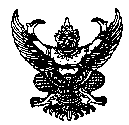 ส่วนราชการ  …………………………………………………………………………………......................ที่…………………………………………วันที่   ๑๗ สิงหาคม ๒๕๕๘เรื่อง   รายงานผลการเข้าประชุมรับฟังคำชี้แจงการสอบอ่านเขียนภาษาไทยเรียน   ผู้อำนวยการโรงเรียน.................................		ตามที่สำนักงานเขตพื้นที่การศึกษาประถมศึกษาเชียงราย เขต ๑ แจ้งให้ข้าพเจ้า......................................................................ครูวิชาการโรงเรียนไปร่วมประชุมรับฟังคำชี้แจงการสอบอ่านเขียนภาษาไทย ชั้น ป.๑-๖ เมื่อวันเสาร์ที่ ๑๕ สิงหาคม ๒๕๕๘ ที่ห้องประชุมพวงแสด ๒ นั้น ข้าพเจ้าขอส่งสรุปรายงานผลการประชุม ดังนี้		๑. เรื่องเพื่อทราบและถือปฏิบัติ ดังนี้		    ๑.๑ การจัดการเรียนรู้ภาษาไทย ชั้น ป.๑ สพป.ชร.๑ ได้ออกประกาศให้ทุกโรงเรียนดำเนินการพัฒนาตามแนวทาง BBL  ตามขั้นตอนการสอนในเอกสาร “แนวทางการจัดการเรียนรู้ภาษาไทย ชั้นประถมศึกษาปีที่ ๑ ตามแนวทางพัฒนาการทางสมอง (Brain-Based Learning : BBL) ของ สพป.ชร.๑”  (ดาวน์โหลดจากเว็บกลุ่มนิเทศฯ) 		  ๑.๒ การบริหารจัดการศึกษาของโรงเรียนเพื่อสนองนโยบาย นักเรียนชั้น ป.๑ อ่านออกเขียนได้ใน ๑ ปี ให้ทุกโรงเรียนดำเนินการตาม Road Map พลิกโฉมโรงเรียนตามแนวทางพัฒนาการทางสมอง BBL ของ สพป.ชร.๑ (จะนำเสนอที่ประชุมผู้บริหารโรงเรียนประจำเดือน สิงหาคม ๒๕๕๘ อีกครั้ง)		  ๑.๓ ในปีการศึกษา ๒๕๕๘ นี้ การพัฒนาการอ่านการเขียนของนักเรียนชั้น ป.๒ - ม.๓ เพื่อความพร้อมในการสอบอ่านเขียนภาษาไทย จำนวน ๖ ครั้ง ที่เหลือให้ทุกโรงเรียนพัฒนาตามกิจกรรม “พัฒนาการอ่าน คิดวิเคราะห์ และเขียนสื่อความ โดยใช้รูปแบบพหุระดับ” ของปีการศึกษา ๒๕๕๗ ซึ่ง สพป.ชร.๑ จัดสรรงบประมาณให้กลุ่มโรงเรียนโดยจัดสรรตามจำนวนโรงเรียนโรงละ ๑,๑๐๐ บาท ซึ่งมีหลายกลุ่มโรงเรียนขอให้ศึกษานิเทศก์ ไปชี้แจงทำความเข้าใจในระดับกลุ่มโรงเรียนแล้ว ทั้งนี้ ให้ศึกษาคู่มือการนิเทศฯ และคู่มือการพัฒนาการอ่านคิดวิเคราะห์และเขียนสื่อความที่แจกให้ทุกโรงเรียน (ดาวน์โหลดได้ที่เว็บกลุ่มนิเทศฯ) โดยไม่มีการอบรมครูภาษาไทย ทุกชั้น ยกเว้น ป.๑ ในปี ๒๕๕๘ 		  ๑.๔ โรงเรียนใดพร้อมในการจัดการเรียนรู้ภาษาไทย และวิชาอื่นๆ แบบ BBL ทุกชั้นยิ่งจะเป็นการดีต่อการยกระดับผลสัมฤทธิ์ทางการเรียนได้เร็วเพราะ BBL เป็นการสร้างสมอง /ปรับโครงสร้างของสมองให้พร้อมเรียนรู้ และครูจัดกิจกรรมที่สมองเรียนรู้ได้ง่ายและรวดเร็ว 	            ๒. เรื่องการสอบอ่านเขียนภาษาไทย ป.๑-๖ 		   ๒.๑ จำนวนครั้งที่วัดประเมินผลการอ่านเขียนภาษาไทยตามนโยบาย “นักเรียน ป.๑ อ่านออกเขียนได้ใน ๑ ปี และมีมาตรการวัดประเมินผลที่เป็นรูปธรรม” สพฐ. โดยสถาบันภาษาไทย กำหนดการสอบ ๘ ครั้ง (ตามปฏิทินที่แนบ) 		  ๒.๒  ลักษณะและแบบทดสอบการอ่านเขียนภาษาไทย			- ประเมินระหว่างเรียน    ใช้แบบทดสอบของ สพป.ชร.๑ จำนวน ๔ ครั้ง  			- ประเมินรายไตรมาส     ใช้แบบทดสอบของ สถาบันภาษาไทย จำนวน  ๒ ครั้ง 			- ประเมินปลายภาคเรียน ใช้แบบทดสอบของสำนักทดสอบทางการศึกษา			  สพฐ. จำนวน ๒ ครั้ง   		 ๒.๓ ผู้ดำเนินการประเมินอ่านเขียนของแต่ละโรงเรียนให้ออกคำสั่ง แต่งตั้งคณะกรรมการประเมิน ดังนี้ 			- การประเมินระหว่างเรียนที่ใช้แบบทดสอบของ สพป.ชร.๑ จำนวน ๔ ครั้ง  ให้ครูผู้สอนภาษาไทยประเมินในชั้นที่ตนเองสอน เพื่อให้ตนเองได้เห็นข้อบกพร่องการอ่าน เขียนของนักเรียนด้วยตนเองอย่างละเอียด สำหรับใช้ในการหาวิธีการ สื่อ นวัตกรรมแก้ไขที่สอดคล้องกับปัญหาของนักเรียน			- การประเมินรายไตรมาสที่ใช้แบบทดสอบของ สถาบันภาษาไทย จำนวน  ๒ ครั้งให้ครูผู้สอนภาษาไทยประเมินชั้นที่ตนเองสอน ๑ ครั้ง และให้ครูผู้สอนภาษาไทย หรือผู้สอนวิชาอื่น/ชั้นอื่นๆ มาประเมินนักเรียนในชั้นที่ตนเองสอนอีก ๑ ครั้ง เพื่อให้ตนเองได้เห็นข้อบกพร่องการอ่าน เขียนของนักเรียนด้วยตนเองอย่างละเอียด และผลสอบมีความน่าเชื่อถือ ช่วยให้รู้สาเหตุของปัญหาการอ่าน เขียนจากผลการสอบของนักเรียนได้ตรงตามสภาพที่นักเรียนเป็นอยู่ 			- การประเมินปลายภาคเรียน ใช้แบบทดสอบของสำนักทดสอบทางการศึกษาจำนวน ๒ ครั้ง ให้ครูผู้สอนภาษาไทย หรือวิชาอื่น ชั้นอื่นมาประเมินชั้นที่ตนเองสอนทั้ง ๒ ครั้ง ทั้งนี้เพื่อให้ผลการสอบมีความน่าเชื่อถือ และอ้างอิงคุณภาพการบริหารของผู้บริหาร และคุณภาพการจัดการเรียนรู้ของครูได้อย่างแท้จริง	            ๓. การรายงานผลการทดสอบอ่านเขียนภาษาไทย ให้รายงาน ดังนี้		    ๓.๑ นักเรียนชั้น ป.๑ – ๒ ไม่ต้องแยกนักเรียน ปกติ กับ นักเรียน บกพร่อง แต่ให้ระบุเฉพาะนักเรียนทั้งชั้นเท่านั้น เนื่องจากในทางการแพทย์ นักเรียนกลุ่มอายุนี้จะไม่ปรากฏอาการ และครูยัง สามารถพัฒนาสมองให้เรียนรู้ปกติได้โดยวิธีการเรียนรู้แบบ BBL ยกเว้นที่มีอาการทางปัญญาชัดเจน		    ๓.๒ ให้ระบุจำนวนนักเรียน “บกพร่อง” เฉพาะนักเรียนที่แพทย์รับรองว่า เป็นผู้บกพร่องทางการอ่าน หรือการเขียน หรือทั้งการอ่านการเขียนเท่านั้น ไม่รวมนักเรียนบกพร่องด้านอื่นๆ		    ๓.๓ จำนวนนักเรียนรวม ทั้ง ๗ ระดับคุณภาพ ต้องมีค่าเท่ากับ จำนวนนักเรียนปกติไม่รวมนักเรียนที่ “บกพร่อง” ตามข้อ ๓.๒ 		    ๓.๔ ให้กรอกผลการสอบให้แบบบันทึกรายบุคคล แล้วสรุปผลระดับโรงเรียนในแบบสรุปผลการสอบในโปรแกรม excel ที่ สพป.ชร.๑ จัดทำให้ และส่งรายงานเฉพาะแบบสรุปเพียง ๑ แผ่น หรือ ส่งไฟล์ ไปทาง e-mail : thaicri12553@gmail.comไม่ต้องส่งรายงานข้อมูลรายบุคคล		๔. แบบทดสอบการอ่านเขียนภาษาไทย ชั้น ป.๑-๖ ครั้งที่ ๓ 	                   ๔.๑ ใช้แบบทดสอบอ่านเขียนภาษาไทย ของ สถาบันภาษาไทย			- แต่ละชั้น จะประกอบด้วย คำชี้แจง ๒ ชุด (แยกการอ่าน/เขียน) และเครื่องมือวัดและประเมินผล ๒ ชุด (แยกการอ่าน/เขียน) ให้กรรมการผู้ประเมินอ่านคำชี้แจงให้เข้าใจทุกคำชี้แจง อย่าละเลยโดยใช้ความเคยชินในการสอบ จะเป็นผลเสียต่อนักเรียนเพราะการดำเนินการสอบผิดพลาดของครู  			- การสอบด้วยแบบทดสอบของสถาบันภาษาไทย  มีการกำหนดเวลาในการดำเนินการสอบแต่ละฉบับ กรรมการต้องจับเวลาให้พอดี ไม่เพิ่ม/ลดเวลา		   ๔.๒ ให้ผู้ประเมินจัดทำแบบให้คะแนนการสอบแต่ละฉบับของนักเรียนรายบุคคลเอง และเพื่อประหยัดงบประมาณในการทำแบบทดสอบ ครูสามารถเลือกทำแบบทดสอบให้นักเรียนทุกคนเฉพาะบางหน้า หรือบางส่วนที่จำเป็นก็ได้		จึงเรียนมาเพื่อโปรดทราบและสั่งการต่อไป							 ( ................................................. )    ตำแหน่ง .................................................							    ปฏิบัติหน้าที่ ครูวิชาการโรงเรียน